Supporting Martin County Students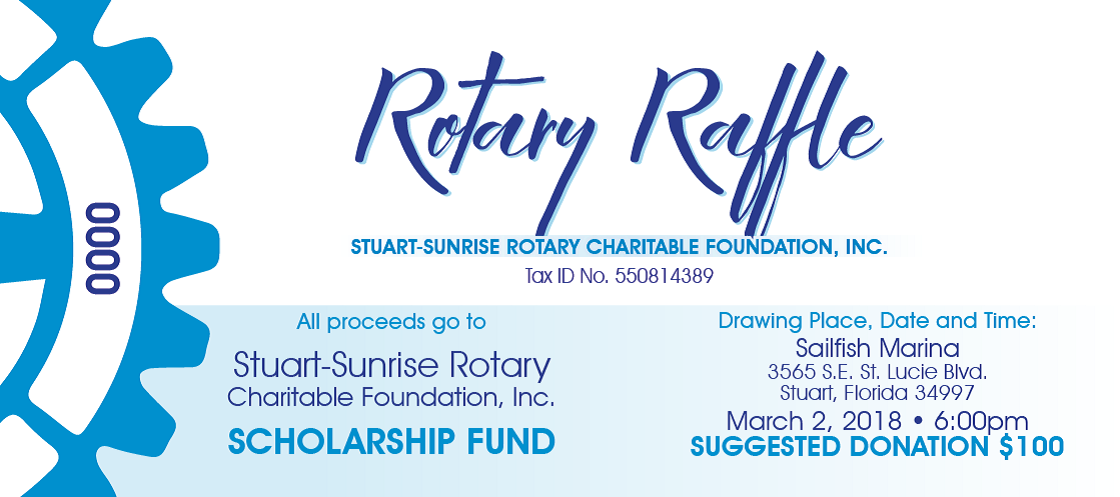 $25 each or five for $100Major Prizes    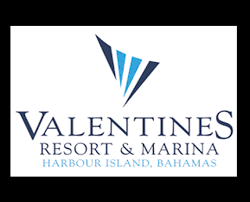 Weekend stay at Valentine's Resort and Marina, Harbour Island, Bahamas with airfare for 2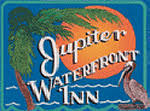 Jupiter Waterfront Inn hotel stay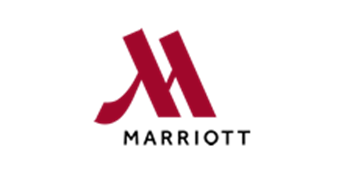 Marriott Hutchinson Island 3 day/2 night stay4th Annual Rotary RafflePrize packages includeIsland Stays, A B&B visit, Restaurants and sailing, golf, kayak rentals, and museum tours are all part of the 3 prize packages that will be awarded!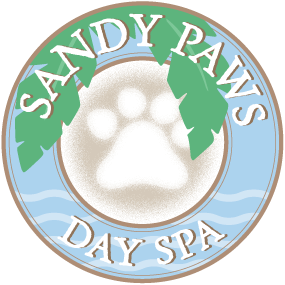 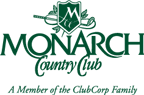 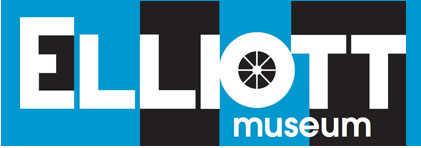 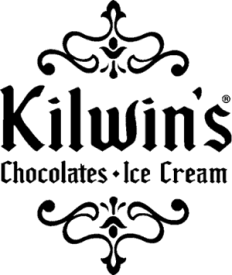 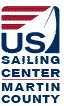 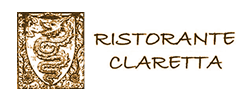 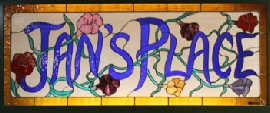 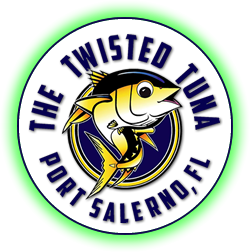 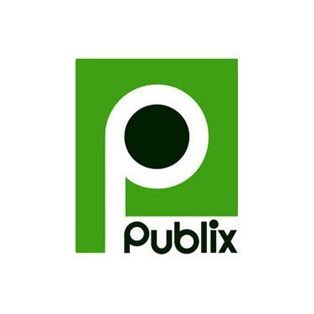   Tickets are $25 each or 5 for $100Proceeds fund College Scholarships for Martin County StudentsLike us on Facebookwww.stuartsunriserotary.org Drawing is Friday evening, March 2 at Sailfish Marina , 3565 SE St. Lucie Blvd in Stuart.